S1 Fig. Neuropsychological scores by age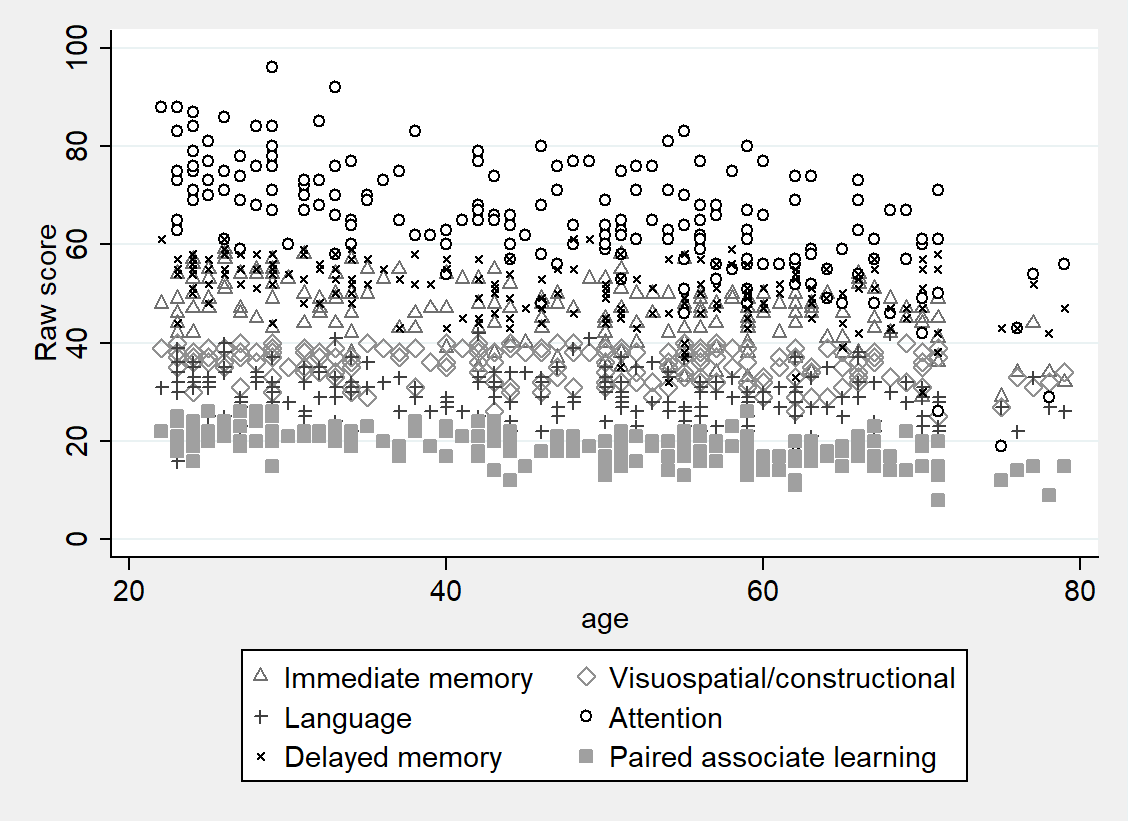 Raw scores (maximum score) for immediate memory (64), language (50), delayed memory (62), visuospatial/constructional (40), attention (105) as assessed by RBANS and paired associate learning first trial memory score (26) as assessed by CANTAB are displayed.